FORMULIR KARTANUNAHDLATUL ULAMAMWCNU	: MUSI BANYUASINOrganisasi	: ……………………………………………………………….DATA PRIBADINama Lengkap	: ……………………………………………………………….NIK	: ……………………………………………………………….No Handphone	: ……………………………………………………………….Kota Kelahiran	: ……………………………………………………………….Tanggal Lahir	: ……………………………………………………………….Jenis Kelamin	:  Laki-laki	 Perempuan*Status Perkawinan	:  Kawin	 Belum Kawin*Pekerjaan	: ……………………………………………………………….Pendapatan Perbulan	: ……………………………………………………………….Pendidikan Terakhir	: ……………………………………………………………….Nama Lembaga Pendidikan	: ……………………………………………………………….Pernah Mengenyam Pesantren	:  Pernah      Tidak PernahLama Pesantren (Jika Pernah)	: ………………… tahunNama Pesantren (Jika Pernah)	: ……………………………………………………………….Alamat Pesantren (Jika Pernah)	: ……………………………………………………………….DATA ALAMAT	Alamat Lengkap	: ……………………………………………………………….RT/RW	: ……………./…………….Provinsi	: SUMATERA SELATANKabupaten	: MUSI BANYUASINKecamatan	: ……………………………………………………………….Kelurahan	: ……………………………………………………………….Kode Pos	: ....................LAMPIRAN DOKUMENFoto KTP	Foto KTP + SelfiFoto Setengah Badan 4 x 6 (Untuk Kartanu)*Centang () Yang diperlukanMusi Banyuasin, 4 Januari 2021Pemohon,(…………………………………………………..)LAMPIRAN :Foto KTP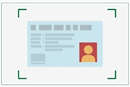 Foto Selfi + KTP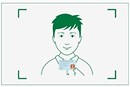 Foto Setengah badan 4 x 6 (untuk KARTANU)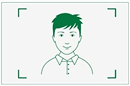 